Report on activities during the first nine months of 2017Document prepared by the Office of the UnionDisclaimer:  this document does not represent UPOV policies or guidanceEXECUTIVE SUMMARYComposition of the Union	As of September 30, 2017, the Union comprised 74 members.  Fifty-six members were bound by the 1991 Act of the UPOV Convention, 17 members were bound by the 1978 Act and one member was bound by the 1961 Convention as amended by the 1972 Act.  Annex I provides the status of the members of the Union in relation to the Convention and its various Acts, as of September 30, 2017.Sessions of the Council and its Subsidiary Bodies	The Council held an extraordinary session in April 2017, under the chairmanship of Mr. Raimundo Lavignolle (Argentina), President of the Council.  The session was attended by 40 members of the Union, two observer States and four observer organizations.  The Consultative Committee held one session in April 2017, under the chairmanship of Mr. Lavignolle.	Between January and September 2017, no session of the CAJ was held.  The TC held one session in April.  The TC-EDC held meetings in January and April.  The timing and location of the TWP sessions and their associated preparatory workshops were as follows:TWA:	Hanover, Germany (June)TWV:	Roelofarendsveen, Netherlands (July)TWO:	Victoria, Canada (September)TWF:	Kelowna, Canada (September)4.	The sixteenth session of the BMT will be held in La Rochelle, France, from November 7 to 10, 2017, with its preparatory workshop on November 6.  The thirty-fifth session of the TWC will be held in Buenos Aires, Argentina, from November 14 to 17, 2017, with its preparatory workshop on November 13.Courses, Seminars, Workshops, Missions, Important Contacts	During the first nine months of 2017, the Office undertook a total of 66 missions (56 outside Geneva and 10 in Geneva), as reported in paragraphs 17 to 97.	One session of each of the UPOV Distance Learning Courses DL-205 “Introduction to the UPOV System of Plant Variety Protection under the UPOV Convention”, DL-305 “Examination of applications for plant breeders’ rights” (DL-305A and DL305B in one course), DL-305A “Administration of Plant Breeders’ Rights” and DL-305B “DUS Examination” was organized in English, French German and Spanish.  A breakdown of the students participating in the UPOV distance learning courses DL-205 and DL-305 is included in Annex II. Relations with States and Organizations	The Office provided assistance on plant variety protection legislation to three members of the Union and provided information on the elements required for the deposit of an instrument of accession to, or ratification of the 1991 Act of the UPOV Convention, to two members of the Union.  It also provided advice and assistance on the development of plant variety protection legislation according to the 1991 Act of the UPOV Convention and/or on the procedure to accede to the UPOV Convention to 24 potential members of the Union. 4.	The Office met with representatives of 13 intergovernmental organizations to coordinate activities or to provide information on UPOV and participated in events organized by seven professional associations in order to follow developments in the practical application of plant variety protection at a global and regional level. Publications	The Office published:  76 updates of the Plant Variety Database (PLUTO), four documents adopted by the Council, and 14 new or revised adopted Test Guidelines.Table of contentsI.	COMPOSITION OF THE UNION	3Members	3Situation in Relation to the Various Acts of the Convention	3States/organizations that have initiated the procedure to become a member of the Union	3II.	SESSIONS OF THE COUNCIL AND ITS SUBSIDIARY BODIES	3Council	3Consultative Committee	3Administrative and Legal Committee, Technical Committee, Technical Working Parties and Working Group on Biochemical and Molecular Techniques, and DNA-Profiling in Particular	3III.	COURSES, SEMINARS, WORKSHOPS, MISSIONS, IMPORTANT CONTACTS	4Individual activities	4Distance Learning Courses	9IV.	RELATIONS WITH STATES AND ORGANIZATIONS	10V.	PUBLICATIONS	10ANNEX I:	Members of the UnionANNEX II:	Participation in the UPOV Distance Learning CoursesAppendix:	Acronyms and abbreviationsI.	COMPOSITION OF THE UNIONMembers	As of September 30, 2017, the Union comprised 74 members:  African Intellectual Property Organization, Albania, Argentina, Australia, Austria, Azerbaijan, Belarus, Belgium, Bolivia (Plurinational State of), Brazil, Bulgaria, Canada, Chile, China, Colombia, Costa Rica, Croatia, Czech Republic, Denmark, Dominican Republic, Ecuador, Estonia, European Union, Finland, France, Georgia, Germany, Hungary, Iceland, Ireland, Israel, Italy, Japan, Jordan, Kenya, Kyrgyzstan, Latvia, Lithuania, Mexico, Montenegro, Morocco, Netherlands, New Zealand, Nicaragua, Norway, Oman, Panama, Paraguay, Peru, Poland, Portugal, Republic of Korea, Republic of Moldova, Romania, Russian Federation, Serbia, Singapore, Slovakia, Slovenia, South Africa, Spain, Sweden, Switzerland, the former Yugoslav Republic of Macedonia, Trinidad and Tobago, Tunisia, Turkey, Ukraine, United Kingdom, United Republic of Tanzania, United States of America, Uruguay, Uzbekistan and Viet Nam. Situation in Relation to the Various Acts of the Convention	On September 30, 2017, the situation of the members of the Union in relation to the Convention and its various Acts was as follows: 	(a)	56 members were bound by the 1991 Act;	(b)	17 members were bound by the 1978 Act;	(c)	one member was bound by the 1961 Convention as amended by the 1972 Act.	Annex I provides the status of the members of the Union in relation to the Convention and its various Acts, as of September 30, 2017.States/organizations that have initiated the procedure to become a member of the Union	Under Article 34(3) of the 1991 Act, “[a]ny State which is not a member of the Union and any intergovernmental organization shall, before depositing its instrument of accession, ask the Council to advise it in respect of the conformity of its laws with the provisions of this Convention.”	No request for examination of laws was received for consideration by the Council at its extraordinary session in 2017.II.	SESSIONS OF THE COUNCIL AND ITS SUBSIDIARY BODIESCouncil	The Council held its thirty-fourth extraordinary session on April 6, 2017, under the chairmanship of Mr. Raimundo Lavignolle (Argentina), President of the Council.  The session was attended by 40 members of the Union, two observer States and four observer organizations.  The report on the decisions of that session is presented in document C(Extr.)/34/6.Consultative Committee	The Consultative Committee held its ninety-third session on April 6, 2017, under the chairmanship of Mr. Raimundo Lavignolle (Argentina).  A report on the work of the ninety-third session is contained in document C(Extr.)/34/3.Administrative and Legal Committee, Technical Committee, Technical Working Parties and Working Group on Biochemical and Molecular Techniques, and DNA-Profiling in Particular	No session of the CAJ was held in April 2017.  The TC held its fifty-third session from April 3 to 5, 2017.  The TC-EDC held meetings on January 11 and 12 and on April 3 and 4, 2017.  The TWA held its forty-sixth session in Hanover, Germany, from June 19 to 23, 2017.  The TWC will hold its thirty-fifth session in Buenos Aires, Argentina, from November 14 to 17, 2017.  The TWF held its forty-eighth session in Kelowna, Canada, from September 18 to 22, 2017.  The TWO held its fiftieth session in Victoria, Canada, from September 11 to 15, 2017.  The TWV held its fifty-first session in Roelofarendsveen, Netherlands, from July 3 to 7, 2017.  The BMT will hold its sixteenth session in La Rochelle, France, from November 7 to 10, 2017.  Each of the TWP sessions was/will be preceded by a preparatory workshop.	Further information on the work of the CAJ, TC and TWPs is contained in documents C/51/9 “Progress report of the work of the Administrative and Legal Committee”, and C/51/10 “Progress report of the work of the Technical Committee, the Technical Working Parties and the Working Group on Biochemical and Molecular Techniques, and DNA-Profiling in Particular”.III.	COURSES, SEMINARS, WORKSHOPS, MISSIONS*, IMPORTANT CONTACTSIndividual activities	On January 13, the Office participated in an electronic meeting via the Internet with representatives of the World Seed Partnership (WSP) Steering Committee (FAO, ISF, ISTA, OECD and UPOV) to discuss progress on the WSP.  Further electronic meetings took place on February 15, March 22, May 5 and June 2. 	From January 6 to 13, at UPOV headquarters in Geneva, the Office received the visit of Mr. Nik Hulse, Chief of Plant Breeders Rights, IP Australia, to discuss matters concerning the EAF project and the web-based TG template, in conjunction with his participation at the TC-EDC meeting. 	On January 17 and 18, in Nay Pyi Taw, Myanmar, the Office participated in a Training course on Plant Variety Protection and a legal consultation on the proposed amendments to the Law on plant variety protection. 	From January 30 to February 3, in Rome, Italy, the Office attended the Sixteenth Regular Session of the CGRFA. 	From January 31 to February 2, in Paris, France, the Office attended the OECD Seed Schemes Ad Hoc Working Group Meetings and the Technical Working Group Meeting. 	On February 15 and 16, in St. Augustine, Trinidad and Tobago, the Office participated in the WIPO/IDB-REACH Workshop on Optimizing the Competitiveness of Geographical Indications (GIs) and Origin-Linked Products (OLPs) for Caribbean Community (CARICOM) Countries.  The workshop was attended by participants from Belize, Guyana, Saint Lucia, Suriname and Trinidad and Tobago. 	On February 17, in Bridgetown, Barbados, the Office made presentations on the “Key aspects of Plant Variety Protection (PVP) under the UPOV Convention and using PVP for promoting partnerships between public and private sector for transfer of technology” to farmers at a National Seminar on Plant Variety Protection. 	On February 23 and 24, respectively, in Bangkok, Thailand, the Office made presentations at the “Seminar on the Benefits of the UPOV System of Plant Variety Protection for Farmers and Growers”, and participated in a consultation meeting. 	Between February 27 and March 3, in Geneva, the Office attended relevant parts of the thirty-third session of the WIPO IGC. 	From February 28 to March 2, in Dakar, Senegal, the Office attended the seventeenth AFSTA Annual Congress. 	On March 1, at WTO headquarters in Geneva, the Office attended the relevant parts of the meeting of the Council for TRIPS. 	On March 6, in Zurich, Switzerland, the Office attended the ISF Intellectual Property Committee Meeting. 	On March 13, in Copenhagen, Denmark, the Office made a presentation on “How wide is the coverage of the 1991 Act of the UPOV Convention and the other Acts and what are the trends for the future?” at the DanSeed Annual Seminar. 	On March 14 and 15, in Angers, France, the Office attended the CPVO Administrative Council meeting. 	From March 14 to 17, in Rome, Italy, the Office attended the Sixth Meeting of the ITPGRFA’s Ad Hoc Open-Ended Working Group to Enhance the Functioning of the Multilateral System of Access and Benefit-Sharing. 	On March 15, in London, United Kingdom, the Office made a presentation at the IPAN High-Level Brexit IP Seminar. 	On March 17 and 18, in Rome, Italy, the Office attended the event “The Enhancement of the Funding Strategy of the International Treaty”, organized by ITPGRFA. 	On March 23, at WIPO headquarters in Geneva, the Office made a presentation on “Protection of New Plant Varieties under the UPOV Convention” at the WIPO-WTO Advanced Course on Intellectual Property for Government Officials.  The course was attended by participants from the following countries: Argentina, Armenia, Brazil, Costa Rica, Egypt, Ethiopia, India, Indonesia, Kyrgyzstan, Lao People's Democratic Republic, Liberia, Mauritius, Mexico, Montenegro, Morocco, Nigeria, Oman, Paraguay, Philippines, Saint Lucia, Senegal, Sri Lanka, Uganda, Ukraine and Vanuatu. 	On April 12 and 13, respectively, in Beijing, China, the Office participated in a Seminar on Protection of New Varieties of Plants and Celebration of the Twentieth Anniversary of China’s PVP Regulations, and in an IP Key Roundtable Seminar entitled “Impact Study of UPOV’91 on the Protection of New Varieties of Agricultural and Forestry Plants in China”. 	From April 24 to 28, in Quang Ngai City, Viet Nam, the Office, in cooperation with MARD of Viet Nam, MAFF of Japan and JATAFF, organized a DUS Training Course on Watermelon.  The course was attended by participants from the Lao People's Democratic Republic and Viet Nam. 	From April 25 to 27, in Toronto, Canada, the Office attended the 56th Annual General Meeting of CIOPORA. 	On May 2, in Utrecht, Netherlands, the Office made a presentation on “Plant Breeders’ Rights as a form of IP in the agricultural sector” at a WIPO Roving Seminar on IP 4 Global Business. 	On May 3, in Geneva, the Office received the visit of Ms. Flor de Maria Garcia Diaz, Counselor, Permanent Mission of Guatemala to the WTO in Geneva, to discuss the accession procedure to the UPOV Convention. 	On May 3 and 4, in Yaoundé, Cameroon, the Office made presentations on “Introduction to UPOV & benefits of UPOV PVP system”, “Key Provisions of the UPOV Convention”, “Arrangements for DUS examinations”, “1978 and 1991 Act of the UPOV Convention”, “Tasks of the PBR Office in the administration of application for Plant Breeder’s rights” and “Relationship between the UPOV Convention and other International Treaties” to students of the “Programme Master II en Propriété Intellectuelle”, organized by OAPI in collaboration with the WIPO Academy and the University of Yaoundé.  The students were from Burkina Faso, Cameroun, Mali and Niger. 	From May 8 to 10, in Roelofarendsveen, Netherlands, the Office participated in an International Workshop on DNA Techniques and Variety Identification, organized by Naktuinbouw.  The workshop was attended by participants from Austria, Colombia, Czech Republic, Denmark, France, Germany, Ireland, Italy, Mexico, Netherlands, Norway, Poland, Serbia, South Africa, Spain, United States of America and Uruguay.  	On May 9, in Roelofarendsveen, Netherlands, the Office participated in a meeting with delegations from Germany, India and the Netherlands, organized by Naktuinbouw. 	On May 10, in Geneva, the Office received the visit of Ms. Liz Francis, Patents Designs & PVR Manager, Intellectual Property Office of New Zealand, to discuss developments in New Zealand and UPOV. 	On May 10, in Geneva, the Office received the visit of Mr. Mohammed Al Balushi, First Secretary, Permanent Mission of Oman to the WTO in Geneva, and discussed cooperation opportunities between Oman and UPOV. 	On May 11, in Nyon, Switzerland, all members of the UPOV Office visited the headquarters of ISF.  Staff from UPOV and ISF made presentations on their respective activities and areas of responsibility. 	From May 15 to 19, at UPOV headquarters in Geneva, UPOV, in cooperation with USPTO and with the assistance of WIPO and the Ministry of Economic Affairs of the Kingdom of the Netherlands, organized a Train-the-Trainer Course on Plant Variety Protection under the UPOV Convention.  The course was attended by participants from:  Barbados, Canada, China, Costa Rica, Egypt, Ghana, Indonesia, Jamaica, Japan, Kenya, Lao People's Democratic Republic, Malaysia, Myanmar, Netherlands, Peru, Russian Federation, Thailand, United Republic of Tanzania, United States of America, Viet Nam, CIMMYT, CPVO and UPOV.  Participants were invited to take the UPOV Distance Learning Course DL-205 in advance of the training. 	On May 19, in Geneva, the Office received the visit of Mr. Marcus Goffe, Deputy Director, Legal Counsel, Jamaica Intellectual Property Office, and discussed developments in Jamaica. 	On May 21 and 22, in Budapest, Hungary, the Office participated in the ISF World Seed Congress.  The Office made a brief presentation on recent developments at UPOV and participated in a roundtable discussion “Coming together for small-holder farmers – Partnership enhancements” during the open meeting of the Breeders’ Committee. It also made a presentation on the Electronic Application Form tool during the Section meetings.  Together with OECD, ISF and ISTA, UPOV participated in a booth to promote the World Seed Partnership (WSP) and the launch of the WSP website (available at: www.worldseedpartnership.org). 	On May 22, at the fringes of the ISF World Seed Congress, the Office met with Mr. Thymis Efthymiadis, President of the Greek Seed Trade Association (EEPES) and Managing Director of BIOS AGROSYSTEMS S.A., and Mr. Ioannis Emmanouil, Group Seed Product Manager, to exchange information on the PVP situation in Greece. 	From May 22 to 24, in Gimcheon, Republic of Korea, the Office gave lectures on plant variety protection under the UPOV Convention at the Training Course “Plant Variety Protection and DUS Testing” organized by KOICA, in cooperation with KSVS.  The Course was attended by participants from Costa Rica, Ghana, Guatemala, Peru, Philippines and Sudan. 	On May 31 and June 1, in Astana, Kazakhstan, the Office participated in a Seminar on Plant Variety Protection and a legal consultation with officials from the Government of Kazakhstan. 	On June 1, in Lyon, France, the Office made presentations on “Interrelation of Plant Breeder’s Rights with other IP Rights” and on the “Electronic Application Form Tool” at a WIPO Roving Seminar on “WIPO Services and Initiatives in a Digital Era”. 	On June 1, in Geneva, the Office received the visit of Mr. Akio Yamamoto, Researcher, Genetic Resources Center, NARO, Japan, and discussed matters concerning plant genetic resources. 	Between June 12 and 16, in Geneva, the Office attended relevant parts of the thirty-fourth session of the WIPO IGC. 	On June 12 and 13, in Tokyo, Japan, the Office had meetings with MAFF and JICA officials to discuss cooperation in training and assistance. 	On June 13, at WTO headquarters in Geneva, the Office attended the relevant parts of the meeting of the Council for TRIPS. 	On June 13 and 14, in Accra, Ghana, the Office participated in a “West Africa Seed Program Learning Event” organized by CORAF/WECARD (Conseil Ouest et Centre Africain pour la Recherche et le Développement Agricoles/West and Central African Council for Agricultural Research and Development). 	On June 14, in Paris, France, the Office attended a meeting of the CPVO’s Working Group for the Revision of the Variety Denominations Explanatory Notes and Guidelines. 	From June 14 to 16, in Tsukuba, Japan, the Office provided a training session on UPOV at the training course “Quality Control System of Seeds and Seedlings to Facilitate Distribution of High Quality Seeds” organized by JICA in cooperation with the Government of Japan.  The course was attended by participants from Argentina, Bangladesh, Cambodia, Lao People's Democratic Republic, Myanmar, Sri Lanka, Viet Nam and Zambia.  As part of the program, the JICA participants were invited to participate in the UPOV distance learning course DL-205. 	On June 15, in Accra, Ghana, the Office participated in a “National Seminar on the Arusha Protocol for the Protection of New Varieties of Plants”, organized by the Ministry of Justice and the Ministry of Agriculture of Ghana, with the support of ARIPO.  The Office gave a presentation on “UPOV and the benefits of an effective system for plant variety protection”. 	On June 15, in Geneva, the Office received the visit of Ms. Damegul Kabiyeva, Minister-Counselor, Permanent Mission of Kazakhstan, and discussed the outcome of the UPOV mission to Astana (see paragraph 51 above). 	On June 20, in Wageningen, Netherlands, the Office provided a training session on UPOV at the 20th International Course on Plant Variety Protection, organized by Naktuinbouw.  The course was attended by participants from: Argentina, Burkina Faso, Cuba, Egypt, France, India, Indonesia, Kenya, Nepal, Netherlands, Nigeria, Spain, United Republic of Tanzania, Viet Nam and UPOV.  Prior to the course, the students participated in the UPOV distance learning course DL-205. 	On June 22, in Geneva, the Office received the visit of Mr. Pascal Schafhauser, Minister Counsellor, Deputy Permanent Representative, Permanent Mission of Liechtenstein in Geneva, and discussed the provision of assistance in the procedure to become a UPOV member.	On June 23, in Geneva, the Office received the visit of Ms. Flor de Maria Garcia Diaz, Counselor, Permanent Mission of Guatemala to the WTO in Geneva, to discuss the organization of events to be held in Guatemala in August 2017 (see paragraph 72 below). 	From June 26 to 30, in Prague, Czech Republic, the Office attended the Annual Meeting of the OECD Seed Schemes. 	On June 27, at WTO headquarters in Geneva, the Office made a presentation on the “Implementation of the International Convention for the Protection of New Varieties of Plants (UPOV)” at the WIPO-WTO Colloquium for Teachers of Intellectual Property.  The Colloquium was attended by participants from: Argentina, Bangladesh, Barbados, Botswana, Brazil, Burundi, China, Cuba, Egypt, Georgia, India, Indonesia, Iran (Islamic Republic of), Jordan, Kenya, Mongolia, Nigeria, Peru, Russian Federation, Samoa, Singapore, South Africa, Thailand, the former Yugoslav Republic of Macedonia, Trinidad and Tobago, Turkey, Zambia and Zimbabwe. 	On June 28, in Nyon, Switzerland, the Office organized the filming of a video on plant breeding at Agroscope. 	On June 29, in Geneva, the Office received the visit of Mr. David Opatowski, Minister Counsellor Agricultural Affairs, Permanent Mission of Israel at Geneva, and discussed matters concerning the implementation of the UPOV Convention.	On June 30, at WIPO headquarters in Geneva, the Office made a presentation on “The protection of plant varieties and the International Union for the Protection of New Varieties of Plants (UPOV)” at the WIPO-UNIGE Summer School on Intellectual Property.  The program was attended by participants from: Albania, Belarus, Belgium, Brazil, Canada, China, Democratic Republic of Congo, France, Germany, Ghana, India, Italy, Republic of Korea, Mexico, Netherlands, Nigeria, Peru, Poland, Russian Federation, Saudi Arabia, Singapore, Switzerland, the former Yugoslav Republic of Macedonia, Turkey, Ukraine, United Kingdom and United States of America. 	On July 17, in Rome, Italy, the WSP Steering Committee (OECD, ISF, ISTA and UPOV) met with WFO. 	On July 20 and 21, in Brisbane, Australia, at the Queensland University of Technology (QUT), lectures on plant variety protection under the UPOV system were provided by Mr. Doug Waterhouse, on behalf of the Office, at the WIPO-QUT Master of Intellectual Property Law.  The program was attended by participants from Australia, Bangladesh, Canada, Cambodia, China, France, Germany, India, Indonesia, Nigeria, Republic of Korea, South Africa, Sri Lanka, Thailand, United Kingdom, Vanuatu and Viet Nam. 	On August 3 and 4, in Guatemala City, Guatemala, the Office participated in a Seminar on the benefits of the UPOV System, a Workshop on the UPOV system and a legal consultation on the Plant Breeders’ Rights Draft Law of Guatemala. 	From August 7 to 9, in Lima, Peru, the Office made presentations on key aspects of the UPOV Convention and DUS examination at a Training course on Plant Variety Protection under the UPOV Convention. 	On August 10 and 11, in Obligado, Paraguay, the Office attended the II Paraguayan Seed Congress. 	From August 10 to 12, in Arusha, United Republic of Tanzania, the Office participated in a “Seminar to strengthen the effective implementation of PBR system in the United Republic of Tanzania”, organized by the Plant Breeder’s Right Office of Mainland Tanzania, with the support of the Netherlands. 	On August 21, in The Hague, Netherlands, the Office participated in a program “Practice in the Netherlands with Plant Breeders’ Rights under the UPOV 91 Convention” on the occasion of the visit of a Mexican delegation to the Netherlands. 	On August 23 and 24, respectively, in Ho Chi Minh City, Viet Nam, the Office participated in an APEC-IPEG Workshop on Opportunities/Challenges in Commercialization of Plant Varieties in the APEC Region, organized by the USPTO, in cooperation with Viet Nam, Japan, Peru and UPOV, and a National Seminar on Opportunities/Challenges in Commercialization of New Plant Varieties, organized by MARD of Viet Nam, in cooperation with Japan and UPOV, with the assistance of USPTO.  Both events were attended by participants from Kenya, Mexico, Malaysia, Netherlands, Peru, Thailand, United States of America, Viet Nam and SAA. 	On August 24 and 25, in Santa Cruz de la Sierra, Bolivia (Plurinational State of), the Office attended the III Bolivian Seed Congress. 	On August 25, in Phnom Penh, Cambodia, the Office had meetings at the Ministry of Industry and Handicraft and at the Ministry of Agriculture, Forestry and Fisheries to discuss the situation on plant variety protection in Cambodia.  	From August 29 to 31, in Tokyo and Yamagata prefecture, the Office had a preparatory meeting with MAFF officials for the filming of a video on “Tsuyahime” rice (see paragraph 88 below). 	From September 5 to 7, in Cartagena de Indias, Colombia, the Office attended the Sixth Seed Congress of the Americas, organized by SAA. 	On September 11, in Nay Pyi Taw, Myanmar, the Office participated in the Tenth EAPVP Forum meeting, where it made a presentation on “Developments in UPOV”.  The Forum was attended by participants from Cambodia, Indonesia, Lao People’s Democratic Republic, Malaysia, Myanmar, Philippines, Thailand and Viet Nam, and also by China, Japan and the Republic of Korea.  Participants from France, Netherlands and CPVO attended as observers. 	On September 12, also in Nay Pyi Taw, the Office participated in a National Workshop on Plant Variety Protection, organized by the Department of Agricultural Research of Myanmar, in cooperation with UPOV and with the assistance of MAFF of Japan.  The Office made a presentation on “Impact of PVP and UPOV membership on the development of agriculture”. 	On September 14, in Tokyo, Japan, the Office had a meeting with MAFF officials and discussed future cooperation in the Asian region and the EAF project. 	On September 14, also in Tokyo, the Office participated in the JICA Knowledge Management Network “Seminar on the Role of PVP and UPOV Membership in the Development of Agriculture” and made a presentation on that matter.  The seminar was attended by Japanese officials and students in the JICA Training Course. 	On September 15, in Tsukuba, Japan, the Office provided a training session on UPOV and replied to questions from students in the JICA Training Course (see paragraph 59 above). 	From September 18 to 20, in Kenya, the Office organized the filming of rose growers and small-holder maize farmers to illustrate the economic importance of plant variety protection. 	From September 19 to 22, Tokyo and Yamagata prefecture, Japan, the Office organized the filming of the story of “Tsuyahime” rice variety. 	From September 20 to 22, in Roelofarendsveen, Netherlands, the Office made presentations on “Guidance on the use of biochemical and molecular markers in the examination of distinctness, uniformity and stability (DUS)” and on “Standards for databases containing molecular information” in an International Workshop on DNA Techniques and Variety Identification.	On September 21, in WIPO headquarters at Geneva, the Office participated in a panel on “Innovation and intellectual property in the food systems: state of affairs and perspectives”, organized by the Permanent Mission of Chile to the WTO, WIPO, UNCTAD and ITC, where it made a presentation on the “Role of PVP and UPOV membership in innovation in agriculture and food systems”.  In conjunction with the seminar, the Office received the visit of panelist Ms. Marina Gambardella, Director, Raspberry Program, Professor of Plant Genetics, Pontificia Universidad Católica de Chile, and Ms. María José Etchegaray, Executive Director, Foundation for Agrarian Innovation, Chile, and discussed developments in Chile. 	On September 22, in Geneva, the Office received the visit of a delegation from China and discussed further cooperation between China and UPOV, recent developments in plant variety protection, in particular the use of molecular techniques, and progress made on the UPOV online application tool for plant breeders’ rights. 	On September 26, in Geneva, the Office received the visit of Ms. Monica Alandete-Saez, Director Analysis and Education, PIPRA, University of California Davis, and discussed possible cooperation for capacity building activities. 	On September 26, in Geneva, the Office received the visit of Mr. Craig McGill, President of ISTA’s Executive Committee, and Mr. Andreas Wais, Secretary General of ISTA, and discussed cooperation between ISTA and UPOV. 	From September 26 to 28, in Dakar, Senegal, the Office participated in an “Information and awareness seminar on the protection of new varieties of plants for experts from agricultural research centers and decision-makers in the field of agriculture”, organized by OAPI in cooperation with UPOV, the Government of Senegal, ISRA (Institut Sénégalais de Recherches Agricoles) with the assistance of USPTO.  The Office made presentations on the protection of new varieties of plants under the UPOV system, cooperation in DUS testing, UPOV Test Guidelines, the relationship between UPOV and other international treaties and the Electronic Application Form.  The Seminar was attended by participants from the following OAPI member States:  Benin, Côte d’Ivoire, Guinea, Guinea-Bissau, Mali, Mauritania and Togo. 	On September 27, in Geneva, the Office participated in a meeting of the WSP Steering Committee. 	On September 28, in Geneva, the Office received the visit of Professor John Humphrey, Executive Dean of the Law Faculty, and Professor Kamal Puri, Queensland University of Technology (QUT) of Australia and discussed further development of the PVP part in the program of the WIPO-QUT Master of Laws.	On September 29, in Geneva, the Office attended a lunch meeting organized by the Queensland University of Technology (QUT) of Australia, where an update on the WIPO-QUT Master of Laws in IP Program was presented. Distance Learning Courses	One session of each of the following UPOV Distance Learning Courses was held in English, French, German and Spanish from March 5 to April 9, 2017:DL-205 “Introduction to the UPOV System of Plant Variety Protection under the UPOV Convention”;DL-305 “Examination of applications for plant breeders’ rights”;DL-305A “Administration of Plant Breeders’ Rights (Part A of DL-305 course: Examination of applications for plant breeders’ rights)”;DL-305B “DUS Examination (Part B of DL-305 course: Examination of applications for plant breeders’ rights)”.	A breakdown of the students participating in the UPOV distance learning courses DL-205 and DL-305 is included in Annex II.IV.	RELATIONS WITH STATES AND ORGANIZATIONS	The Office provided assistance on plant variety protection legislation to the following members:  Azerbaijan, Mexico and Trinidad and Tobago.	The Office provided information on the elements required for the deposit of an instrument of accession to, or ratification of the 1991 Act of the UPOV Convention, to the following members:  Mexico and Trinidad and Tobago.	The Office provided advice and assistance on the development of plant variety protection legislation according to the 1991 Act of the UPOV Convention and/or on the procedure to accede to the UPOV Convention to ARIPO, Barbados, Bosnia and Herzegovina, Brunei Darussalam, Côte d’Ivoire, Egypt, Cambodia, Cuba, Indonesia, Iran (Islamic Republic of), Ghana, Guatemala, Jamaica, Kazakhstan, Lao People’s Democratic Republic, Liechtenstein, Nepal, Nigeria, Malaysia, Mauritius, Myanmar, Saudi Arabia, Thailand, and Zambia.	The Office met with representatives of intergovernmental organizations to coordinate activities or to provide information on UPOV.  The Office participated in meetings of, or had meetings with APEC, ARIPO, CIMMYT, European Union (CPVO), FAO, ISTA, ITC, ITPGRFA, OAPI, OECD, UNCTAD, WIPO and WTO. 	The Office participated in events organized by the following organizations in order to follow developments in the practical application of plant variety protection at a global and regional level:  AFSTA, CIOPORA, CORAF/WECARD, ISF, PIPRA and SAA. V.	PUBLICATIONS	The Office published:	(a)	76 updates of the Plant Variety Database (PLUTO);(b)	four documents adopted by the Council at its thirty-fourth extraordinary session, held on April 6, 2017:UPOV/EXN/EDV/2	Explanatory Notes on Essentially Derived Varieties under the 1991 Act of the UPOV Convention (Revision)UPOV/EXN/PPM/1	Explanatory Notes on Propagating Material under the UPOV ConventionUPOV/INF/6/5	Guidance for the preparation of laws based on the 1991 Act of the UPOV Convention (Revision)UPOV/INF-EXN/10	List of INF-EXN Documents and Latest Issue Dates (Revision)	The following Test Guidelines were adopted by the TC at its fifty-third session, held from April 3 to 5, 2017, and will be published on the website on the basis of following documents and, where appropriate, the amendments agreed by the TC:	The Council is invited to note this report.[Annexes follow]C/51/3ANNEX IMEMBERS OF THE UNIONSeptember 30, 2017This document provides the status of the members of the Union in relation to the Convention and its various Acts, as of September 30, 2017 (see Articles 31 and 32 of the 1961 Convention, Article 32(1) of the 1978 Act and Article 34(2) of the 1991 Act).- 1st line:	International Convention for the Protection of New Varieties of Plants of December 2, 1961- 2nd line:	Additional Act of November 10, 1972- 3rd line:	Act of October 23, 1978- 4th line:	Act of March 19, 1991Total:  74 members[Annex II follows]C/51/3ANNEX II

PARTICIPATION IN THE UPOV DISTANCE LEARNING COURSESDL-205 “Introduction to the UPOV System of Plant Variety Protection under the UPOV Convention”Pre- training support sessions of
DL-205 “Introduction to the UPOV System of Plant Variety Protection under the UPOV Convention”DL-305 “Examination of applications for plant breeders’ rights”DL-305A “Administration of Plant Breeders’ Rights”DL-305B “DUS Examination”[Appendix follows]C/51/3APPENDIXACRONYMS AND ABBREVIATIONSUPOV termsAcronyms[End of appendix and of document]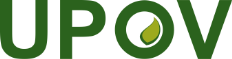 EInternational Union for the Protection of New Varieties of PlantsCouncilFifty-First Ordinary Session
Geneva, October 26, 2017C/51/3Original:  EnglishDate:  October 20, 2017**TWPDocument No. 
No. du document 
Dokument-Nr. 
No del documentoEnglishEnglishFrançaisDeutschEspañolBotanical nameNEW TEST GUIDELINES / NOUVEAUX PRINCIPES DIRECTEURS D’EXAMEN / NEUE PRÜFUNGSRICHTILINIEN /
NUEVAS DIRECTRICES DE EXAMENNEW TEST GUIDELINES / NOUVEAUX PRINCIPES DIRECTEURS D’EXAMEN / NEUE PRÜFUNGSRICHTILINIEN /
NUEVAS DIRECTRICES DE EXAMENNEW TEST GUIDELINES / NOUVEAUX PRINCIPES DIRECTEURS D’EXAMEN / NEUE PRÜFUNGSRICHTILINIEN /
NUEVAS DIRECTRICES DE EXAMENNEW TEST GUIDELINES / NOUVEAUX PRINCIPES DIRECTEURS D’EXAMEN / NEUE PRÜFUNGSRICHTILINIEN /
NUEVAS DIRECTRICES DE EXAMENNEW TEST GUIDELINES / NOUVEAUX PRINCIPES DIRECTEURS D’EXAMEN / NEUE PRÜFUNGSRICHTILINIEN /
NUEVAS DIRECTRICES DE EXAMENNEW TEST GUIDELINES / NOUVEAUX PRINCIPES DIRECTEURS D’EXAMEN / NEUE PRÜFUNGSRICHTILINIEN /
NUEVAS DIRECTRICES DE EXAMENNEW TEST GUIDELINES / NOUVEAUX PRINCIPES DIRECTEURS D’EXAMEN / NEUE PRÜFUNGSRICHTILINIEN /
NUEVAS DIRECTRICES DE EXAMENNEW TEST GUIDELINES / NOUVEAUX PRINCIPES DIRECTEURS D’EXAMEN / NEUE PRÜFUNGSRICHTILINIEN /
NUEVAS DIRECTRICES DE EXAMENNEW TEST GUIDELINES / NOUVEAUX PRINCIPES DIRECTEURS D’EXAMEN / NEUE PRÜFUNGSRICHTILINIEN /
NUEVAS DIRECTRICES DE EXAMENFRTWOTG/ABELI(proj.6)AbeliaAbeliaAbeliaAbeliaAbeliaAbelia R. Br.JPTWOTG/AGLAO(proj.9)Chinese EvergreenChinese EvergreenAglaonemaAglaonemaAglaonemaAglaonema Schott.KE/BRTWA/ TWVTG/CASSAV(proj.8)CassavaCassavaManiocManiokMandioca, YucaManihot esculenta CrantzPLTWATG/PHACE(proj.6)Scorpion WeedScorpion WeedPhacélie à feuilles de tanaisiePhazeliePhazeliaPhacelia tanacetifolia Benth.BRTWATG/UROCH(proj.11)Bread Grass, Palisade Grass, Palisade Signal Grass, Signal Grass;  Basilisk Signal Grass, Signal Grass, Spreading Liverseed Grass, Surinam Grass; Creeping Signal Grass, Koronivia Grass; Congo Grass, Congo Signal Grass, Ruzi GrassBread Grass, Palisade Grass, Palisade Signal Grass, Signal Grass;  Basilisk Signal Grass, Signal Grass, Spreading Liverseed Grass, Surinam Grass; Creeping Signal Grass, Koronivia Grass; Congo Grass, Congo Signal Grass, Ruzi GrassSignal; Koronivia;Palisadengras; Surinamgras;Pasto alambre, Pasto señal, Zacate señal, Zacate signal; Zacate Surinam, Pasto chontalpo, Pasto de la palizada, Pasto de las orillas, Pasto peludo, Pasto prodigio, Zacate prodigio; Braquiaria dulce, Kikuyu de la Amazonía, Pasto humidícola, Pasto humidícola dulce; Congo señal, Gambutera, Kenia, Pasto Congo, Pasto ruziUrochloa brizantha (Hochst. ex A. Rich.) R. D. Webster (Brachiaria brizantha (Hochst. ex A. Rich.) Stapf);  
Urochloa decumbens (Stapf) R. D. Webster (Brachiaria decumbens Stapf); Urochloa dictyoneura (Fig. & De Not.) Veldkamp P. (Brachiaria dictyoneura (Fig. & De Not.) Veldkamp P.); Urochloa humidicola (Rendle) Morrone & Zuloaga (Brachiaria humidicola (Rendle) Schweick.);  
Urochloa ruziziensis (R. Germ. & C. M. Evrard) Morrone & Zuloaga (Brachiaria ruziziensis R. Germ. & C. M. Evrard) REVISIONS OF TEST GUIDELINES / RÉVISIONS DE PRINCIPES DIRECTEURS D’EXAMEN ADOPTÉS / REVISIONEN ANGENOMMENER PRÜFUNGSRICHTLINIEN / REVISIONES DE DIRECTRICES DE EXAMEN ADOPTADAS REVISIONS OF TEST GUIDELINES / RÉVISIONS DE PRINCIPES DIRECTEURS D’EXAMEN ADOPTÉS / REVISIONEN ANGENOMMENER PRÜFUNGSRICHTLINIEN / REVISIONES DE DIRECTRICES DE EXAMEN ADOPTADAS REVISIONS OF TEST GUIDELINES / RÉVISIONS DE PRINCIPES DIRECTEURS D’EXAMEN ADOPTÉS / REVISIONEN ANGENOMMENER PRÜFUNGSRICHTLINIEN / REVISIONES DE DIRECTRICES DE EXAMEN ADOPTADAS REVISIONS OF TEST GUIDELINES / RÉVISIONS DE PRINCIPES DIRECTEURS D’EXAMEN ADOPTÉS / REVISIONEN ANGENOMMENER PRÜFUNGSRICHTLINIEN / REVISIONES DE DIRECTRICES DE EXAMEN ADOPTADAS REVISIONS OF TEST GUIDELINES / RÉVISIONS DE PRINCIPES DIRECTEURS D’EXAMEN ADOPTÉS / REVISIONEN ANGENOMMENER PRÜFUNGSRICHTLINIEN / REVISIONES DE DIRECTRICES DE EXAMEN ADOPTADAS REVISIONS OF TEST GUIDELINES / RÉVISIONS DE PRINCIPES DIRECTEURS D’EXAMEN ADOPTÉS / REVISIONEN ANGENOMMENER PRÜFUNGSRICHTLINIEN / REVISIONES DE DIRECTRICES DE EXAMEN ADOPTADAS REVISIONS OF TEST GUIDELINES / RÉVISIONS DE PRINCIPES DIRECTEURS D’EXAMEN ADOPTÉS / REVISIONEN ANGENOMMENER PRÜFUNGSRICHTLINIEN / REVISIONES DE DIRECTRICES DE EXAMEN ADOPTADAS REVISIONS OF TEST GUIDELINES / RÉVISIONS DE PRINCIPES DIRECTEURS D’EXAMEN ADOPTÉS / REVISIONEN ANGENOMMENER PRÜFUNGSRICHTLINIEN / REVISIONES DE DIRECTRICES DE EXAMEN ADOPTADAS REVISIONS OF TEST GUIDELINES / RÉVISIONS DE PRINCIPES DIRECTEURS D’EXAMEN ADOPTÉS / REVISIONEN ANGENOMMENER PRÜFUNGSRICHTLINIEN / REVISIONES DE DIRECTRICES DE EXAMEN ADOPTADASFRTWATG/3/12(proj.7)TG/3/12(proj.7)WheatBléWeizenTrigoTriticum aestivum L.NLTWVTG/13/11(proj.5)TG/13/11(proj.5)LettuceLaitueSalatLechugaLactuca sativa L.NLTWOTG/27/7(proj.5)TG/27/7(proj.5)Freesia FreesiaFreesieFresia Freesia Eckl. ex KlattJPTWFTG/124/4(proj.5)TG/124/4(proj.5)ChestnutChâtaignierKastanieCastañoCastanea sativa Mill.CNTWFTG/125/7(proj.5)TG/125/7(proj.5)Walnut Noyer Walnuß Nogal Juglans regia L.ITTWVTG/154/4(proj.6)TG/154/4(proj.6)Leaf ChicoryChicorée à feuille (sauvage)BlattzichorieAchicoria de hojaCichorium intybus L. var. foliosum HegiFRTWVTG/173/4(proj.6) TG/173/4(proj.6) Witloof, ChicoryChicorée, EndiveChicoréeEndiviaCichorium intybus L. partimDETWOTG/212/2(proj.5)TG/212/2(proj.5)PetuniaPétuniaPetuniePetuniaPetunia Juss.; xPetchoa J. M. H. ShawMXTWFTG/264/2(proj.9)TG/264/2(proj.9)Papaya, PawpawPapayerMelonenbaum, PapayaPapayo, LechosaCarica papaya L.PARTIAL REVISIONS OF TEST GUIDELINES / RÉVISIONS PARTIELLES DE PRINCIPES DIRECTEURS D’EXAMEN ADOPTÉS /
TEILREVISIONEN ANGENOMMENER PRÜFUNGSRICHTLINIEN / REVISIONES PARCIALES DE DIRECTRICES DE EXAMEN ADOPTADASPARTIAL REVISIONS OF TEST GUIDELINES / RÉVISIONS PARTIELLES DE PRINCIPES DIRECTEURS D’EXAMEN ADOPTÉS /
TEILREVISIONEN ANGENOMMENER PRÜFUNGSRICHTLINIEN / REVISIONES PARCIALES DE DIRECTRICES DE EXAMEN ADOPTADASPARTIAL REVISIONS OF TEST GUIDELINES / RÉVISIONS PARTIELLES DE PRINCIPES DIRECTEURS D’EXAMEN ADOPTÉS /
TEILREVISIONEN ANGENOMMENER PRÜFUNGSRICHTLINIEN / REVISIONES PARCIALES DE DIRECTRICES DE EXAMEN ADOPTADASPARTIAL REVISIONS OF TEST GUIDELINES / RÉVISIONS PARTIELLES DE PRINCIPES DIRECTEURS D’EXAMEN ADOPTÉS /
TEILREVISIONEN ANGENOMMENER PRÜFUNGSRICHTLINIEN / REVISIONES PARCIALES DE DIRECTRICES DE EXAMEN ADOPTADASPARTIAL REVISIONS OF TEST GUIDELINES / RÉVISIONS PARTIELLES DE PRINCIPES DIRECTEURS D’EXAMEN ADOPTÉS /
TEILREVISIONEN ANGENOMMENER PRÜFUNGSRICHTLINIEN / REVISIONES PARCIALES DE DIRECTRICES DE EXAMEN ADOPTADASPARTIAL REVISIONS OF TEST GUIDELINES / RÉVISIONS PARTIELLES DE PRINCIPES DIRECTEURS D’EXAMEN ADOPTÉS /
TEILREVISIONEN ANGENOMMENER PRÜFUNGSRICHTLINIEN / REVISIONES PARCIALES DE DIRECTRICES DE EXAMEN ADOPTADASPARTIAL REVISIONS OF TEST GUIDELINES / RÉVISIONS PARTIELLES DE PRINCIPES DIRECTEURS D’EXAMEN ADOPTÉS /
TEILREVISIONEN ANGENOMMENER PRÜFUNGSRICHTLINIEN / REVISIONES PARCIALES DE DIRECTRICES DE EXAMEN ADOPTADASPARTIAL REVISIONS OF TEST GUIDELINES / RÉVISIONS PARTIELLES DE PRINCIPES DIRECTEURS D’EXAMEN ADOPTÉS /
TEILREVISIONEN ANGENOMMENER PRÜFUNGSRICHTLINIEN / REVISIONES PARCIALES DE DIRECTRICES DE EXAMEN ADOPTADASPARTIAL REVISIONS OF TEST GUIDELINES / RÉVISIONS PARTIELLES DE PRINCIPES DIRECTEURS D’EXAMEN ADOPTÉS /
TEILREVISIONEN ANGENOMMENER PRÜFUNGSRICHTLINIEN / REVISIONES PARCIALES DE DIRECTRICES DE EXAMEN ADOPTADASQZTWVTG/44/11 Rev. and document TC/53/27TG/44/11 Rev. and document TC/53/27Tomato Tomate Tomate Tomate Solanum lycopersicum (L.) Karst. ex. Farw.FRTWOTG/194/1 and document TC/53/26 TG/194/1 and document TC/53/26 Lavendula, LavendarLavande vraie, LavandinsEchter Lavendel, LavendelLavándula, LavendaLavandula L.AUTWOTG/288/1 Rev. and document TC/53/25 TG/288/1 Rev. and document TC/53/25 Flax-lily, DianellaDianellaFlachslilie, DianellaDianellaDianella Lam. ex Juss.ESTWVTG/294/1 Corr. Rev.2 and document TC/53/28 TG/294/1 Corr. Rev.2 and document TC/53/28 Tomato Rootstocks Porte-greffe de tomate Tomatenunterlagen Portainjertos de tomate Solanum lycopersicum L. x Solanum habrochaites S. Knapp & D.M. Spooner; Solanum lycopersicum L. x Solanum peruvianum (L.) Mill.; Solanum lycopersicum L. x Solanum cheesmaniae (L. Ridley) FosbergMemberDate of signatureDate of deposit of instrument of ratification, acceptance, approval or accessionDate of entry into forceAfrican Intellectual Property Organization-
-
-
--
-
-
June 10, 2014-
-
-
July 10, 2014Albania-
-
-
--
-
-
September 15, 2005-
-
-
October 15, 2005Argentina-
-
-
--
-
November 25, 1994
--
-
December 25, 1994
-Australia-
-
-
--
-
February 1, 1989
December 20, 1999-
-
March 1, 1989
January 20, 2000Austria-
-
-
--
-
June 14, 1994
June 1, 2004-
-
July 14, 1994
July 1, 2004Azerbaijan-
-
-
--
-
-
November 9, 2004-
-
-
December 9, 2004Belarus-
-
-
--
-
-
December 5, 2002-
-
-
January 5, 2003BelgiumDecember 2, 1961
November 10, 1972
October 23, 1978
March 19, 1991November 5, 1976
November 5, 1976
-
-December 5, 1976
February 11, 1977
-
-Bolivia (Plurinational State of)-
-
-
--
-
April 21, 1999
--
-
May 21, 1999
-Brazil-
-
-
--
-
April 23, 1999
--
-
May 23, 1999
-Bulgaria-
-
-
--
-
-
March 24, 1998-
-
-
April 24, 1998Canada-
-
October 31, 1979
March 9, 1992-
-
February 4, 1991
June 19, 2015-
-
March 4, 1991
July 19, 2015Chile-
-
-
--
-
December 5, 1995
--
-
January 5, 1996
-China-
-
-
--
-
March 23, 1999
--
-
April 23, 1999
-Colombia-
-
-
--
-
August 13, 1996
--
-
September 13, 1996
-Costa Rica-
-
-
--
-
-
December 12, 2008-
-
-
January 12, 2009Croatia-
-
-
--
-
-
August 1, 2001-
-
-
September 1, 2001Czech Republic/-
-
-
--
-
-
October 24, 2002-
-
January 1, 1993
November 24, 2002DenmarkNovember 26, 1962
November 10, 1972
October 23, 1978
March 19, 1991September 6, 1968
February 8, 1974
October 8, 1981
April 26, 1996October 6, 1968
February 11, 1977
November 8, 1981
April 24, 1998Dominican Republic-
-
-
--
-
-
May 16, 2007-
-
-
June 16, 2007Ecuador-
-
-
--
-
July 8, 1997
--
-
August 8, 1997
-Estonia-
-
-
--
-
-
August 24, 2000-
-
-
September 24, 2000European Union-
-
-
--
-
-
June 29, 2005-
-
-
July 29, 2005Finland-
-
-
--
-
March 16, 1993
June 20, 2001-
-
April 16, 1993
July 20, 2001FranceDecember 2, 1961
November 10, 1972
October 23, 1978
March 19, 1991September 3, 1971
January 22, 1975
February 17, 1983
April 27, 2012October 3, 1971
February 11, 1977
March 17, 1983
May 27, 2012Georgia-
-
-
--
-
-
October 29, 2008-
-
-
November 29, 2008GermanyDecember 2, 1961
November 10, 1972
October 23, 1978
March 19, 1991July 11, 1968
July 23, 1976
March 12, 1986
June 25, 1998August 10, 1968
February 11, 1977
April 12, 1986
July 25, 1998Hungary-
-
-
--
-
March 16, 1983
December 1, 2002-
-
April 16, 1983
January 1, 2003Iceland-
-
-
--
-
-
April 3, 2006-
-
-
May 3, 2006Ireland-
-
September 27, 1979
February 21, 1992-
-
May 19, 1981
December 8, 2011-
-
November 8, 1981
January 8, 2012Israel-
-
-
October 23, 1991November 12, 1979
November 12, 1979
April 12, 1984
June 3, 1996December 12, 1979
December 12, 1979
May 12, 1984
April 24, 1998ItalyDecember 2, 1961
November 10, 1972
October 23, 1978
March 19, 1991June 1, 1977
June 1, 1977
April 28, 1986
-July 1, 1977
July 1, 1977
May 28, 1986
-Japan-
-
October 17, 1979
--
-
August 3, 1982
November 24, 1998-
-
September 3, 1982
December 24, 1998Jordan-
-
-
--
-
-
September 24, 2004-
-
-
October 24, 2004Kenya-
-
-
--
-
April 13, 1999
April 11, 2016-
-
May 13, 1999
May 11, 2016Kyrgyzstan-
-
-
--
-
-
May 26, 2000-
-
-
June 26, 2000Latvia-
-
-
-
-
-
July 30, 2002-
-
-
August 30, 2002Lithuania-
-
-
-
-
-
November 10, 2003-
-
-
December 10, 2003Mexico-
-
July 25, 1979
--
-
July 9, 1997
--
-
August 9, 1997
-Montenegro-
-
-
--
-
-
August 24, 2015-
-
-
September 24, 2015Morocco-
-
-
-
-
-
September 8, 2006-
-
-
October 8, 2006NetherlandsDecember 2, 1961
November 10, 1972
October 23, 1978
March 19, 1991August 8, 1967
January 12, 1977
August 2, 1984
October 14, 1996August 10, 1968
February 11, 1977
September 2, 1984
April 24, 1998New Zealand-
-
July 25, 1979
December 19, 1991-
-
November 3, 1980
--
-
November 8, 1981
-Nicaragua-
-

--
-
August 6, 2001	
--
-
September 6, 2001
-Norway-
-
-
--
-
August 13, 1993
--
-
September 13, 1993
-Oman-
-
-
--
-
-
October 22, 2009-
-
-
November 22, 2009Panama-
-
-
--
-
April 23, 1999
October 22, 2012-
-
May 23, 1999
November 22, 2012Paraguay-
-
-
--
-
January 8, 1997
--
-
February 8, 1997
-Peru-
-
-
--
-
-
July 8, 2011-
-
-
August 8, 2011Poland-
-
-
--
-
October 11, 1989
July 15, 2003-
-
November 11, 1989
August 15, 2003Portugal-
-
-
--
-
September 14, 1995
--
-
October 14, 1995
-Republic of Korea-
-
-
--
-
-
December 7, 2001-
-
-
January 7, 2002Republic of Moldova-
-
-
--
-
-
September 28, 1998-
-
-
October 28, 1998Romania-
-
-
--
-
-
February 16, 2001-
-
-
March 16, 2001Russian Federation-
-
-
--
-
-
March 24, 1998-
-
-
April 24, 1998Serbia-
-
-
--
-
-
December 5, 2012-
-
-
January 5, 2013Singapore-
-
-
--
-
-
June 30, 2004-
-
-
July 30, 2004Slovakia1-
-
-
--
-
-
May 12, 2009-
-
January 1, 1993
June 12, 2009Slovenia-
-
-
--
-
-
June 29, 1999-
-
-
July 29, 1999South Africa-
-
October 23, 1978
March 19, 1991October 7, 1977
October 7, 1977
July 21, 1981
-November 6, 1977
November 6, 1977
November 8, 1981
-Spain-
-
-
March 19, 1991April 18, 1980
April 18, 1980
-
June 18, 2007May 18, 1980
May 18, 1980
-
July 18, 2007Sweden-
January 11, 1973
December 6, 1978
December 17, 1991November 17, 1971
January 11, 1973
December 1, 1982
December 18, 1997December 17, 1971
February 11, 1977
January 1, 1983
April 24, 1998SwitzerlandNovember 30, 1962
November 10, 1972
October 23, 1978
March 19, 1991June 10, 1977
June 10, 1977
June 17, 1981
August 1, 2008July 10, 1977
July 10, 1977
November 8, 1981
September 1, 2008The former Yugoslav Republic of Macedonia-
-
-
-
-
-
April 4, 2011-
-
-
May 4, 2011Trinidad and Tobago-
-
-
--
-
December 30, 1997
--
-
January 30, 1998
-Tunisia-
-
-
--
-
-
July 31, 2003-
-
-
August 31, 2003Turkey-
-
-
--
-
-
October 18, 2007-
-
-
November 18, 2007Ukraine-
-
-
--
-
October 3, 1995
December 19, 2006-
-
November 3, 1995
January 19, 2007United KingdomNovember 26, 1962
November 10, 1972
October 23, 1978
March 19, 1991September 17, 1965
July 1, 1980
August 24, 1983
December 3, 1998August 10, 1968
July 31, 1980
September 24, 1983
January 3, 1999United Republic of Tanzania-
-
-
October 22, 2015-
-
-
November 22, 2015United States of America-
-
October 23, 1978
October 25, 1991-
-
November 12, 1980
January 22, 1999-
-
November 8, 1981
February 22, 1999Uruguay-
-
-
--
-
October 13, 1994
--
-
November 13, 1994
-Uzbekistan-
-
-
--
-
-
October 14, 2004-
-
-
November 14, 2004Viet Nam-
-
-
--
-
-
November 24, 2006-
-
-
December 24, 2006Session I, 2017:  March 5 to April 9, 2017Session I, 2017:  March 5 to April 9, 2017Session I, 2017:  March 5 to April 9, 2017CategoryParticipants fromNumber of participantsCategory 1Officials of members of the UnionBolivia (Plurinational State of), Brazil, Bulgaria, China, Denmark, Ecuador, European Union, France, Italy, Japan, Kenya, Latvia, Mexico, Netherlands, OAPI, Paraguay, Peru, Poland, Republic of Korea, Russian Federation, Slovakia, Slovenia, South Africa, Spain, Tunisia, Turkey, Ukraine, United Kingdom, United Republic of Tanzania157Category 2Officials of observer States / intergovernmental organizations / othersCuba, Egypt, El Salvador, EPO, FAO, Greece, Guatemala, Malaysia, Peru14Category 3Other (Fee: CHF1,000)France, Netherlands, Switzerland, United States of America7Category 4:Discretionary waiving of fee for selected studentsMyanmar, Spain10TOTAL188EnglishFrenchGermanSpanishSession I, 2017:  Total by language12116051DL-205 special sessions for:Participants fromNumber of participantsOAPI Masters IP Training CourseBenin, Burkina Faso, Cameroon, Chad, Gabon, Guinea, Niger, Rwanda, Senegal, Togo29Train the Trainer Course on Plant Variety Protection under the UPOV Convention, GenevaBarbados, Egypt, Indonesia, Mexico4Naktuinbouw International Course on Plant Variety Protection Course (Netherlands)Australia, China, France, Ghana, India, Myanmar, Netherlands, Tunisia13KOICA Training Course on Plant Variety ProtectionCosta Rica, Ghana, Guatemala, Philippines8JICA Training Course on “Internationally Harmonized Plant Variety Protection System”Burkina Faso, Egypt, India, Kenya, Nepal, Netherlands, Nigeria, Spain7TOTAL61EnglishFrenchGermanSpanishDL-205 special sessions, 2017:  Total by language322900Session I, 2017:  March 5 to April 9, 2017Session I, 2017:  March 5 to April 9, 2017Session I, 2017:  March 5 to April 9, 2017CategoryParticipants fromNumber of participantsCategory 1Officials of members of the UnionBrazil, Cameroon, China, Croatia, Ecuador, France, Germany, Hungary, Italy, Kenya, Mexico, Netherlands, Panama, Peru, Republic of Korea, Republic of Moldova , Russian Federation, Spain, Tunisia, Turkey, Ukraine, United Kingdom, United States of America52Category 2Officials of observer States / intergovernmental organizations / othersIndia, Jamaica4Category 3 (fee-paying)OtherGermany1Category 4:Discretionary waiving of fee for selected studentsIndia, Nigeria, Rwanda, UPOV staff member4TOTAL61EnglishFrenchGermanSpanishDL-305, Session I, 2017:  Total by language395215Session I, 2017:  March 5 to April 9, 2017Session I, 2017:  March 5 to April 9, 2017Session I, 2017:  March 5 to April 9, 2017CategoryParticipants fromNumber of participantsCategory 1Officials of members of the UnionArgentina, China, France, Japan, Mexico, Netherlands, Paraguay, Peru, OAPI, Republic of Korea, Republic of Moldova , Spain, Ukraine, United Kingdom, United Republic of Tanzania54Category 2Officials of observer States / intergovernmental organizations / othersEgypt1Category 3Other (Fee: CHF1,000)Germany1Category 4:Discretionary waiving of fee for selected studentsMyanmar2TOTAL58EnglishFrenchGermanSpanishDL-305A, Session 1, 2017:  Total by language375115Session I, 2017:  March 5 to April 9, 2017Session I, 2017:  March 5 to April 9, 2017Session I, 2017:  March 5 to April 9, 2017CategoryParticipants fromNumber of participantsCategory 1Officials of members of the UnionBrazil, China, Czech Republic, France, Japan, Kenya, Mexico, Norway, Paraguay, Republic of Korea, Republic of Moldova, South Africa, Spain, Ukraine39Category 2Officials of observer States / intergovernmental organizations / othersMalaysia, Zambia5Category 3Other (Fee: CHF1,000)0Category 4:Discretionary waiving of fee for selected students0TOTAL44EnglishFrenchGermanSpanishDL-305B, Session I, 2017:  Total by language35207BMTWorking Group on Biochemical and Molecular Techniques, and DNA-Profiling in ParticularCAJAdministrative and Legal Committee DL-205UPOV distance learning course “Introduction to the UPOV System of Plant Variety Protection under the UPOV Convention”DL-305UPOV distance learning course “Examination of Applications for Plant Breeders’ Rights”DL-305AUPOV distance learning course “Administration of Plant Breeders’ Rights”
(part A of DL-305)DL-305BUPOV distance learning course “DUS Examination” (part B of DL-305)DUSDistinctness, Uniformity and StabilityEAFUPOV Electronic Application FormEDVessentially derived varietyOfficeOffice of the UnionPBRPlant Breeder’s RightTCTechnical CommitteeTC-EDCEnlarged Editorial CommitteeTWATechnical Working Party for Agricultural CropsTWCTechnical Working Party on Automation and Computer ProgramsTWFTechnical Working Party for Fruit CropsTWOTechnical Working Party for Ornamental Plants and Forest TreesTWP(s)Technical Working Party(ies)TWVTechnical Working Party for VegetablesWG-DENWorking Group on Variety DenominationsWG-ISCWorking Group on a Possible International System of CooperationWSPWorld Seed PartnershipAFSTAAfrican Seed Trade AssociationAgroscopeSwiss centre of excellence for agricultural researchAPEC-IPEGIntellectual Property Rights Experts Group of the Asia-Pacific Economic CooperationARIPOAfrican Regional Intellectual Property OrganizationCARICOMCaribbean CommunityCGRFACommission on Genetic Resources for Food and AgricultureCIMMYTInternational Consortium for the Improvement of MaizeCIOPORAInternational Community of Breeders of Asexually Reproduced Ornamental and Fruit VarietiesCORAF (see also WECARD)Conseil Ouest et Centre Africain pour la Recherche et le Développement AgricolesCPVOCommunity Plant Variety Office of the European UnionEAPVP ForumEast Asia Plant Variety Protection ForumFAOFood and Agriculture Organization of the United NationsGNISIDB-REACHCaribbean Regional Entrepreneurial Asset Commercialization Hub of the Inter-American Development BankIPANIntellectual Property Awareness NetworkISFInternational Seed FederationISRAInstitut Sénégalais de Recherches AgricolesISTAInternational Seed Testing AssociationITCInternational Trade CenterITPGRFAInternational Treaty on Plant Genetic Resources for Food and AgricultureJATAFFJapan Association for Techno-innovation in Agriculture, Forestry and FisheriesJICAJapan International Cooperation AgencyKOICAKorea International Cooperation AgencyKSVSKorea Seed and Variety ServiceMAFF (of Japan)Ministry of Agriculture, Forestry and Fisheries of JapanMARD (of Viet Nam)Ministry of Agriculture and Rural Development of Viet NamNARO (of Japan)National Agriculture and Food Research OrganizationOAPIAfrican Intellectual Property OrganizationOECDOrganisation for Economic Co-Operation and DevelopmentPIPRAPublic Intellectual Property Resource for AgricultureSAASeed Association of the AmericasTRIPSTrade Related Aspects of Intellectual Property RightsUNCTADUnited Nations Conference on Trade and DevelopmentUNIGEUniversity of GenevaUSPTOUnited States Patent and Trademark OfficeWECARD (see also CORAF)West and Central African Council for Agricultural Research and DevelopmentWFOWorld Farmers’ OrganizationWIPOWorld Intellectual Property OrganizationWIPO IGCWIPO Intergovernmental Committee on Intellectual Property and Genetic Resources, Traditional Knowledge and FolkloreWTOWorld Trade Organization